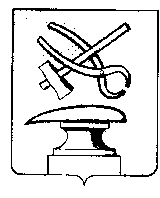 АДМИНИСТРАЦИЯ ГОРОДА КУЗНЕЦКА ПЕНЗЕНСКОЙ ОБЛАСТИПОСТАНОВЛЕНИЕ                                                                 от 27.07.2023  № 1228г.КузнецкОб утверждении карты-плана территории кадастрового квартала с учетным номером 58:31:0203033, подготовленного в результате выполнения комплексных кадастровых работ 	На основании пункта 43 части 1 статьи 16 Федерального закона от 06.10.2003 №131-ФЗ «Об общих принципах организации местного самоуправления в Российской Федерации», пункта 1 статьи 42.2, подпункта 3 пункта 1 статьи 42.6, пункта 8 статьи 42.6 Федерального закона от 24.07.2007 №221-ФЗ «О кадастровой деятельности» (с последующими изменениями), рассмотрев протокол заседания согласительной комиссии по вопросу согласования местоположения границ земельных участков, расположенных в границах кадастрового квартала с учётным номером 58:31:0203033, при выполнении комплексных кадастровых работ в соответствии с договором на выполнение комплексных кадастровых работ в отношении кадастровых кварталов 58:31:0402200, 58:31:0203250, 58:31:0203086, 58:31:0203033 муниципального образования город Кузнецк Пензенской области от 02.02.2023 № 1, состав которой утверждён постановлением администрации города Кузнецка от 17.02.2023 № 233 и материалы заседания согласительной комиссии, руководствуясь ст.28 Устава города Кузнецка Пензенской области,АДМИНИСТРАЦИЯ ГОРОДА КУЗНЕЦКА ПОСТАНОВЛЯЕТ:          1. Утвердить карту-план территории кадастрового квартала с учетным номером 58:31:0203033, в границах которого выполнялись комплексные кадастровые работы, согласно приложению.   2. Комитету по управлению имуществом города Кузнецка (Садовников П.Г.) обеспечить в установленном действующим законодательством порядке внесение в Единый государственный реестр недвижимости сведений о земельных участках, о местоположении на них зданий, сооружений, объектов незавершенного строительства, полученных в результате выполнения комплексных кадастровых работ. 3. Настоящее постановление опубликовать в средствах массовой информации и разместить на официальном сайте администрации города Кузнецка в информационно-телекоммуникационной сети Интернет по адресу: www.gorodkuzneck.ru.          4. Настоящее постановление вступает в силу со дня его подписания.          5. Контроль за исполнением настоящего постановления возложить на председателя комитета по управлению имуществом города Кузнецка (Садовников П.Г.).Глава города Кузнецка                    	                                                С.А.Златогорский